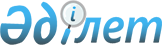 2012 - 2014 жылдарға арналған аудандық бюджет туралы
					
			Күшін жойған
			
			
		
					Жамбыл облысы Талас аудандық мәслихатының 2011 жылғы 20 желтоқсандағы N 49-3 Шешімі. Жамбыл облысы Талас ауданының Әділет басқармасында 2011 жылғы 27 желтоқсанда № 6-10-127 тіркелді. Қолданылу мерзімінің аяқталуына байланысты күші жойылды (Жамбыл облыстық Әділет департаментінің 2013 жылғы 11 наурыздағы N 2-2-17/388 хаты)      Ескерту. Қолданылу мерзімінің аяқталуына байланысты күші жойылды (Жамбыл облыстық Әділет департаментінің 11.03.2013 № 2-2-17/388 хаты).

      РҚАО ескертпесі:

      Мәтінде авторлық орфография және пунктуация сақталған.

      Қазақстан Республикасының 2008 жылғы 4 желтоқсандағы Бюджет кодексінің 9 – бабының 2 – тармағына, 75 – бабының 2 – тармағына, «Қазақстан Республикасындағы жергілікті мемлекеттік басқару және өзін – өзі басқару туралы» Қазақстан Республикасының 2001 жылғы 23 қаңтардағы Заңының 6 – бабының 1 – тармағының 1 – тармақшаға сәйкес, аудандық мәслихат ШЕШІМ ЕТTІ:



      1. 2012-2014 жылдарға арналған аудандық бюджет 1, 2, 3 – қосымшаларға сәйкес, оның ішінде 2012 жылға келесі көлемдерде бекітілсін:



      1) кірістер – 5 326 299 мың теңге, оның ішінде:

      салықтық түсімдер – 521 469 мың теңге;

      салықтық емес түсімдер – 10 957 мың теңге;

      негізгі капиталды сатудан түсетін түсімдер – 4 446 мың теңге;

      трансферттер түсiмі – 4 789 427 мың теңге;



      2) шығындар – 5 352 303 мың теңге;



      3) таза бюджеттік кредиттеу – 84 209 мың теңге:

      бюджеттік кредиттер – 86 405 мың теңге;

      бюджеттік кредиттерді өтеу – 2 196 мың теңге;



      4) қаржы активтерiмен операциялар бойынша сальдо – 0 мың теңге:

      қаржы активтерiн сатып алу – 0 мың теңге;

      мемлекеттiң қаржы активтерiн сатудан түсетiн түсiмдер – 0 мың теңге;



      5) бюджет тапшылығы (профициті) – - 110 213 мың теңге;



      6) бюджет тапшылығын қаржыландыру (профицитін пайдалану) – 110 213 мың теңге.

      Ескерту. 1-тармаққа өзгерту енгізілді - Талас аудандық мәслихатының 2012.03.06 № 2-2; 2012.03.20 № 3-12; 2012.04.12 № 4-2; 2012.07.31 № 7-2; 2012.10.08 № 10-2; 2012.11.30 № 11-2 (2012 жылдың 1 қаңтарынан қолданысқа енгізіледі) шешімімен.



      2. 2012 жылы облыстық бюджеттен аудандық бюджетке берілетін субвенция мөлшері 2 685 590 мың теңге сомасында белгіленсін.



      3. «Агроөнеркәсіптік кешенді және ауылдық аумақтарды дамытуды мемлекеттік реттеу туралы» Қазақстан Республикасының 2005 жылғы 8 шілдедегі Заңының 18 бабына сәйкес, 2012-2014 жылдары аудандық бюджеттен қаржыландырылатын ауылдық елді мекендерде жұмыс істейтін мемлекеттік әлеуметтік қамсыздандыру, білім беру және мәдениет мекемелері мен ұйымдарының мамандарына қала жағдайында осы қызмет түрлерімен айналысатын мамандардың ставкаларымен салыстырғанда айлықақылары мен тарифтік ставкаларының жиырма бес проценті мөлшерінде үстеме ақы төлеу үшін қаржы көзделсін.



      4. 2012 жылға арналған аудандық бюджетте республикалық бюджет қаржысы есебінен:



      1) эпизоотияға қарсы іс-шараларды жүргізуге;



      2) мамандарды әлеуметтік қолдау шараларын іске асыруға;



      3) мектепке дейінгі білім беру ұйымдарында мемлекеттік білім беру тапсырысын іске асыруға;



      4) Қазақстан Республикасында білім беруді дамытудың 2011-2020 жылдарға арналған мемлекеттік бағдарламасын іске асыруға;



      5) қорғаншыларға (қамқоршыларға) жетім баланы (жетім балаларды) және ата-анасының қамқорлығынсын қалған баланы (балаларды) асырап-бағу үшін ай сайын ақша қаражатын төлеуге;



      6) мектеп мүғалімдеріне және мектепке дейінгі білім беру ұйымдарының тәрбиешілеріне біліктілік санаты үшін қосымша ақы мөлшерін ұлғайтуға;



      7) «Назарбаев зияткерлік мектептері» ДБҰ-ның оқу бағдарламалары бойынша біліктілікті арттырудан өткен мұғалімдерге төленетін еңбекақыны арттыруға;



      8) «Бизнес жол картасы - 2020» бағдарламасы шеңберінде өңірлерде жеке кәсіпкерлікті қолдауға;



      9) «Өңірлерді дамыту» бағдарламасы шеңберінде жобаларды іске асыру, сондай-ақ жергілікті өзін-өзі басқаруды мемлекеттік қолдауға;



      10) Жұмыспен қамту – 2020 бағдарламасын іске асыруға;



      11) тұрғын үй көмегін көрсетуге арналған ағымдағы нысаналы трансферттер көзделсін, олардың бөлінуі Талас ауданы әкімдігінің қаулысы негізінде айқындалады;

       

12) маноқалаларды абаттандыру мәселерін шешуге;



      13) Жұмыспен қамту 2020 бағдарламасы шенберінде ауылдық елді мекендерді дамытуға.      Ескерту. 4 тармақ 12) және 13) тармақшалармен толықтырылды -  Талас аудандық мәслихатының 2012.04.12 № 4-2 (2012 жылдың 1 қаңтарынан қолданысқа енгізіледі) шешімімен.



      5. 2012 жылға арналған аудандық бюджетте республикалық және облыстық бюджеттер қаржысы есебінен:



      1) білім беру объектілерін салуға және реконструкциялауға;



      2) мемлекеттік коммуналдық тұрғын үй қорының тұрғын үйлерін жобалауға, салуға және (немесе) сатып алуға;



      3) ауылдық елді мекендерді сумен жабдықтау жүйесін және коммуналдық шаруашылығын дамытуға;



      4) Жұмыспен қамту 2020 бағдарламасының екінші бағыты шеңберінде жетіспейтін инженерлік-коммуникациялық инфрақұралымды дамытуға және жайластыруға арналған нысаналы даму трансферттер көзделсін, олардың бөлінуі Талас ауданы әкімдігінің қаулысы негізінде айқындалады.



      5) инженерлік коммуникациялық инфрақұрылымды жобалау, дамыту, жайластыру және (немесе) сатып алу.      Ескерту. 5 тармақ жаңа редакцияда - Талас аудандық мәслихатының 2012.04.12 № 4-2; 2012.10.08 № 10-2 (2012 жылдың 1 қаңтарынан қолданысқа енгізіледі) шешімімен.



      6. 2012 жылға арналған аудандық бюджетте республикалық бюджеттің есебінен кондоминиум объектілерінің ортақ мүлкіне жөндеу жүргізуге, мамандарды әлеуметтік қолдау шараларын іске асыруға кредиттер көзделсін, олардың бөлінуі сома Талас ауданы әкімдігінің қаулысымен айқындалады.



      7. 2012 жылға арналған аудандық бюджетте облыстық бюджет қаржысы есебінен нысаналы ағымдағы трансферттер көзделсін, олардың бөлінуі Талас ауданы әкімдігінің қаулысы негізінде айқындалады.      Ескерту. 7 тармақ жаңа редакцияда - Талас аудандық мәслихатының 2012.04.12 № 4-2 (2012 жылдың 1 қаңтарынан қолданысқа енгізіледі) шешімімен.



      8. Аудандық жергілікті атқарушы органының резерві 10 830 мың теңге мөлшерінде бекітілсін.      Ескерту. 8-тармаққа өзгерту енгізілді - Талас аудандық мәслихатының 2012.04.12 № 4-2; 2012.07.31 № 7-2; 2012.11.30 № 11-2 (2012 жылдың 1 қаңтарынан қолданысқа енгізіледі) шешімімен.



      9. 2012 жылға арналған жергілікті бюджетті атқару процесінде секвестрлеуге жатпайтын бюджеттік бағдарламалардың тізбесі 4 қосымшаға сәйкес бекітілсін.



      10. 2012 жылға арналған аудандық бюджетте ауыл шаруашылығы мақсатындағы жер учаскелерін сатудан түсетін Қазақстан Республикасының Ұлттық қорына түсімдер көлемі 5 қосымшаға сәйкес бекітілсін.



      11. 2012 жылға арналған аудандық бюджетте әрбір ауылдық округтің бюджеттік бағдарламалары 6 қосымшаға сәйкес бекітілсін.



      12. Алып тасталды - Талас аудандық мәслихатының 2012.03.20 № 3-12 шешімімен.



      13. Осы шешім Әділет органдарында мемлекеттік тіркеуден өткен күннен бастап күшіне енеді және 2012 жылдың 1 қаңтарынан қолданысқа енгізіледі.

      

      Сессия төрағасы                            Мәслихат хатшысы

      З.Сабыров                                  Ж.Әсемов

Талас аудандық мәслихатының

2011 жылғы 20 желтоқсандағы

№ 49-3 шешіміне 1 - қосымша  2012 жылға арналған аудандық бюджет      Ескерту. 1-қосымша жаңа редакцияда - Талас аудандық мәслихатының 2012.11.30 № 11-2 (2012 жылдың 1 қаңтарынан қолданысқа енгізіледі) шешімімен.

Талас аудандық мәслихатының

2012 жылғы 12 сәуірдегі

№ 4-2 шешіміне 2 - қосымша 2013 жылға арналған аудандық бюджет      Ескерту. 2-қосымша жаңа редакцияда - Талас аудандық мәслихатының 2012.04.12 № 4-2 (2012 жылдың 1 қаңтарынан қолданысқа енгізіледі) шешімімен.

Талас аудандық мәслихатының

2012 жылғы 12 сәуірдегі

№ 4-2 шешіміне 3 - қосымша 2014 жылға арналған аудандық бюджет      Ескерту. 3-қосымша жаңа редакцияда - Талас аудандық мәслихатының 2012.04.12 № 4-2 (2012 жылдың 1 қаңтарынан қолданысқа енгізіледі) шешімімен.

Талас ауданы мәслихатының

2011 жылғы 20 желтоқсандағы

№ 49 - 3 шешіміне 4 - қосымша 2012 жылға арналған жергілікті бюджетті атқару процесінде секвестрлеуге жатпайтын жергілікті бюджеттік бағдарламалардың тізбесі

Талас ауданы мәслихатының

2011 жылғы 20 желтоқсандағы

№ 49 - 3 шешіміне 5 - қосымша 2012 жылға арналған аудандық бюджетте ауыл шаруашылығы мақсатындағы жер учаскелерін сатудан түсетін Қазақстан Республикасының Ұлттық қорына түсімдер көлемі

Талас аудандық мәслихатының

2012 жылғы 12 сәуірдегі

№ 4-2 шешіміне 6 - қосымша 2012 жылға арналған әрбір ауылдық округтің бюджеттік бағдарламалары      Ескерту. 6-қосымша жаңа редакцияда - Талас аудандық мәслихатының 2012.11.30 № 11-2 (2012 жылдың 1 қаңтарынан қолданысқа енгізіледі) шешімімен.кестенің жалғасы:
					© 2012. Қазақстан Республикасы Әділет министрлігінің «Қазақстан Республикасының Заңнама және құқықтық ақпарат институты» ШЖҚ РМК
				СанатыСанатыСанатыСанатыСомасы, мың теңгеСыныбы         АтауыСыныбы         АтауыСыныбы         АтауыСомасы, мың теңгеІшкі сыныбыІшкі сыныбыСомасы, мың теңге111231.КІРІСТЕР5 326 2991Салықтық түсімдер521 469101Табыс салығы115 8621012Жеке табыс салығы115 862103Әлеуметтiк салық97 5551031Әлеуметтік салық97 555104Меншiкке салынатын салықтар277 3531041Мүлiкке салынатын салықтар233 4951043Жер салығы10 8301044Көлiк құралдарына салынатын салық31 4781045Бірыңғай жер салығы1 550105Тауарларға, жұмыстарға және қызметтерге салынатын iшкi салықтар26 2311052Акциздер3 9301053Табиғи және басқа да ресурстарды пайдаланғаны үшiн түсетiн түсiмдер19 0001054Кәсiпкерлiк және кәсiби қызметтi жүргiзгенi үшiн алынатын алымдар3 0571055Ойын бизнесіне салық244108Заңдық мәнді іс-әрекеттерді жасағаны және (немесе) оған уәкілеттігі бар мемлекеттік органдар немесе лауазымды адамдар құжаттар бергені үшін алынатын міндетті төлемдер4 4681081Мемлекеттік баж4 4682Салықтық емес түсімдер10 957201Мемлекеттік меншіктен түсетін кірістер1 6311Мемлекеттік кәсіпорындардың таза кірісі бөлігінің түсімдері6542015Мемлекет меншігіндегі мүлікті жалға беруден түсетін кірістер977202Мемлекеттік бюджеттен қаржыландырылатын мемлекеттік мекемелердің тауарларды (жұмыстарды, қызметтерді) өткізуінен түсетін түсімдер1 9002021Мемлекеттік бюджеттен қаржыландырылатын мемлекеттік мекемелердің тауарларды (жұмыстарды, қызметтерді) өткізуінен түсетін түсімдер1 900204Мемлекеттік бюджеттен қаржыландырылатын, сондай-ақ Қазақстан Республикасы Ұлттық Банкінің бюджетінен (шығыстар сметасынан) ұсталатын және қаржыландырылатын мемлекеттік мекемелер салатын айыппұлдар, өсімпұлдар, санкциялар, өндіріп алулар5102041Мұнай секторы ұйымдарынан түсетін түсімдерді қоспағанда, мемлекеттік бюджеттен қаржыландырылатын, сондай-ақ Қазақстан Республикасы Ұлттық Банкінің бюджетінен (шығыстар сметасынан) ұсталатын және қаржыландырылатын мемлекеттік мекемелер салатын айыппұлдар, өсімпұлдар, санкциялар, өндіріп алулар510206Басқа да салықтық емес түсiмдер6 9162061Басқа да салықтық емес түсiмдер6 9163Негізгі капиталды сатудан түсетін түсімдер4 446301Мемлекеттік мекемелерге бекітілген мемлекеттік мүлікті сату3383011Мемлекеттік мекемелерге бекітілген мемлекеттік мүлікті сату338303Жердi және материалдық емес активтердi сату4 1083031Жерді сату3 3003032Материалдық емес активтерді сату8084Трансферттердің түсімдері4 789 427402Мемлекеттiк басқарудың жоғары тұрған органдарынан түсетiн трансферттер4 789 4274022Облыстық бюджеттен түсетiн трансферттер4 789 427Функционалдық топФункционалдық топФункционалдық топФункционалдық топСомасы, мың теңгеБюджеттік бағдарламалардың әкімшісіБюджеттік бағдарламалардың әкімшісіБюджеттік бағдарламалардың әкімшісіСомасы, мың теңгеБағдарламаБағдарламаСомасы, мың теңгеАтауыСомасы, мың теңге111232.Шығындар5 352 30301Жалпы сипаттағы мемлекеттiк қызметтер316 12001112Аудан (облыстық маңызы бар қала) мәслихатының аппараты13 89401112001Аудан (облыстық маңызы бар қала) мәслихатының қызметін қамтамасыз ету жөніндегі қызметтер13 89401122Аудан (облыстық маңызы бар қала) әкімінің аппараты130 13301122001Аудан (облыстық маңызы бар қала) әкімінің қызметін қамтамасыз ету жөніндегі қызметтер113 13301122003Мемлекеттік органның күрделі шығыстары17 00001123Қаладағы аудан, аудандық маңызы бар қала, кент, ауыл (село), ауылдық (селолық) округ әкімінің аппараты141 33001123001Қаладағы аудан, аудандық маңызы бар қаланың, кент, ауыл (село), ауылдық (селолық) округ әкімінің қызметін қамтамасыз ету жөніндегі қызметтер132 60101123022Мемлекеттік органның күрделі шығыстары8 72901452Ауданның (облыстық маңызы бар қаланың) қаржы бөлімі16 42001452001Ауданның (областық манызы бар қаланың) бюджетін орындау және ауданның (облыстық маңызы бар қаланың) коммуналдық меншігін басқару саласындағы мемлекеттік саясатты іске асыру жөніндегі қызметтер13 46301452003Салық салу мақсатында мүлікті бағалауды жүргізу2 00901452018Мемлекеттік органның күрделі шығыстары94801453Ауданның (облыстық маңызы бар қаланың) экономика және бюджеттік жоспарлау бөлімі14 34301453001Экономикалық саясатты, мемлекеттік жоспарлау жүйесін қалыптастыру мен дамыту және ауданды (облыстық маңызы бар қаланы) басқару саласындағы мемлекеттік саясатты іске асыру жөніндегі қызметтер13 20301453004Мемлекеттік органның күрделі шығыстары1 14002Қорғаныс4 54102122Аудан (облыстық маңызы бар қала) әкімінің аппараты3 89902122005Жалпыға бірдей әскери міндетті атқару шеңберіндегі іс-шаралар3 89902122Аудан (облыстық маңызы бар қала) әкімінің аппараты64202122006Аудан (облыстық маңызы бар қала) ауқымындағы төтенше жағдайлардың алдын алу және жою64203Қоғамдық тәртіп, қауіпсіздік, құқықтық, сот, қылмыстық-атқару қызметі6 98003458Ауданның (облыстық маңызы бар қаланың) тұрғын үй-коммуналдық шаруашылығы, жолаушылар көлігі және автомобиль жолдары бөлімі6 98003458021Елдi мекендерде жол қозғалысы қауiпсiздiгін қамтамасыз ету6 98004Бiлiм беру3 008 12104464Ауданның (облыстық маңызы бар қаланың) білім бөлімі405 48304464009Мектепке дейінгі тәрбиелеу мен оқытуды қамтамасыз ету290 55504464021Республикалық бюджеттен берілетін нысаналы трансферттер есебінен жалпы үлгідегі, арнайы (түзету), дарынды балалар үшін мамандандырылған, жетім балалар мен ата-аналарының қамқорынсыз қалған балалар үшін балабақшалар, шағын орталықтар, мектеп интернаттарын, кәмелеттік жасқа толмағандарды бейімдеу орталықтары тәрбиешілеріне біліктілік санаты үшін қосымша ақының мөлшерін ұлғайту1 925040Мектепке дейінгі білім беру ұйымдарында мемлекеттік білім беру тапсырысын іске асыруға113 00304123Қаладағы аудан, аудандық маңызы бар қала, кент, ауыл (село), ауылдық (селолық) округ әкімінің аппараты2 63604123005Ауылдық (селолық) жерлерде балаларды мектепке дейін тегін алып баруды және кері алып келуді ұйымдастыру2 63604464Ауданның (облыстық маңызы бар қаланың) білім бөлімі2 072 16204464003Жалпы білім беру1 948 75304464006Балаларға қосымша білім беру83 026063Республикалық бюджеттен берілетін нысаналы трансферттер есебінен «Назарбаев зияткерлік мектептері» ДБҰ-ның оқу бағдарламалары бойынша біліктілікті арттырудан өткен мұғалімдерге еңбекақыны арттыру1 452064Бастауыш, негізгі орта, жалпыға бірдей орта білім беру ұйымдарының (дарынды балаларға арналған мамандандырылған (жалпы үлгідегі, арнайы (түзету); жетім балаларға және ата-анасының қамқорлығынсыз қалған балаларға арналған ұйымдар): мектептердің, мектеп-интернаттарының мұғалімдеріне біліктілік санаты үшін қосымша ақы мөлшерін республикалық бюджеттен берілетін трансферттер есебінен ұлғайту38 93104464Ауданның (облыстық маңызы бар қаланың) білім бөлімі11 95704464018Кәсіптік оқытуды ұйымдастыру11 95704464Ауданның (облыстық маңызы бар қаланың) білім бөлімі210 94504464001Жергіліктті деңгейде білім беру саласындағы мемлекеттік саясатты іске асыру жөніндегі қызметтер10 20104464004Ауданның (областық маңызы бар қаланың) мемлекеттік білім беру мекемелерінде білім беру жүйесін ақпараттандыру4 00004464005Ауданның (областык маңызы бар қаланың) мемлекеттік білім беру мекемелер үшін оқулықтар мен оқу-әдiстемелiк кешендерді сатып алу және жеткізу20 97104464015Республикалық бюджеттен берілетін трансферттер есебінен жетім баланы (жетім балаларды) және ата-аналарының қамқорынсыз қалған баланы (балаларды) күтіп-ұстауға асыраушыларына ай сайынғы ақшалай қаражат төлемдері14 99504464020Республикалық бюджеттен берілетін трансферттер есебінен үйде оқытылатын мүгедек балаларды жабдықпен, бағдарламалық қамтыммен қамтамасыз ету9 736067Ведомстволық бағыныстағы мемлекеттік мекемелерінің және ұйымдарының күрделі шығыстары151 04204466Ауданның (облыстық маңызы бар қаланың) сәулет, қала құрылысы және құрылыс бөлімі304 93804466037Білім беру объектілерін салу және реконструкциялау304 93806Әлеуметтiк көмек және әлеуметтiк қамтамасыз ету342 39906451Ауданның (облыстық маңызы бар қаланың) жұмыспен қамту және әлеуметтік бағдарламалар бөлімі313 95506451002Еңбекпен қамту бағдарламасы87 10006451004Ауылдық жерлерде тұратын денсаулық сақтау, білім беру, әлеуметтік қамтамасыз ету, мәдениет, спорт және ветеринар мамандарына отын сатып алуға Қазақстан Республикасының заңнамасына сәйкес әлеуметтік көмек көрсету12306451005Мемлекеттік атаулы әлеуметтік көмек11 21506451006Тұрғын үй көмегі77 34406451007Жергілікті өкілетті органдардың шешімі бойынша мұқтаж азаматтардың жекелеген топтарына әлеуметтік көмек12 51006451010Үйден тәрбиеленіп оқытылатын мүгедек балаларды материалдық қамтамасыз ету2 65006451014Мұқтаж азаматтарға үйде әлеуметтiк көмек көрсету12 4670645101618 жасқа дейінгі балаларға мемлекеттік жәрдемақылар86 21406451017Мүгедектерді оңалту жеке бағдарламасына сәйкес, мұқтаж мүгедектерді міндетті гигиеналық құралдармен және ымдау тілі мамандарының қызмет көрсетуін, жеке көмекшілермен қамтамасыз ету10 84106451023Жұмыспен қамту орталықтарының қызметін қамтамасыз ету13 49106451Ауданның (облыстық маңызы бар қаланың) жұмыспен қамту және әлеуметтік бағдарламалар бөлімі28 44406451001Жергілікті деңгейде жұмыспен қамтуды қамтамасыз ету және халық үшін әлеуметтік бағдарламаларды іске асыру саласындағы мемлекеттік саясатты іске асыру жөніндегі қызметтер27 13506451011Жәрдемақыларды және басқа да әлеуметтік төлемдерді есептеу, төлеу мен жеткізу бойынша қызметтерге ақы төлеу69006451021Мемлекеттік органның күрделі шығыстары61907Тұрғын үй-коммуналдық шаруашылық1 062 20707455Ауданның (облыстық маңызы бар қаланың) мәдениет және тілдерді дамыту бөлімі24 62607455024Жұмыспен қамту-2020 бағдарламасы бойынша ауылдық елді мекендерді дамыту шеңберінде объектілерді жөндеу24 62607458Ауданның (облыстық маңызы бар қаланың) тұрғын үй-коммуналдық шаруашылығы, жолаушылар көлігі және автомобиль жолдары бөлімі27 92207458003Мемлекеттік тұрғын үй қорының сақталуын ұйымдастыру27 922464Ауданның (облыстық маңызы бар қаланың) білім бөлімі39 337026Жұмыспен қамту 2020 бағдарламасы бойынша ауылдық елді мекендерді дамыту шеңберінде объектілерді жөндеу39 33707466Ауданның (облыстық маңызы бар қаланың) сәулет, қала құрылысы және құрылыс бөлімі122 19007466003Мемлекеттік коммуналдық тұрғын үй қорының тұрғын үйін жобалау, салу және (немесе) сатып алу88 32207466004Инженерлік коммуникациялық инфрақұрылымды жобалау, дамыту, жайластыру және (немесе) сатып алу21 26707466074Жұмыспен қамту 2020 бағдарламасының екінші бағыты шеңберінде жетіспейтін инженерлік-коммуникациялық инфрақұрылымды дамытуға мен жайластыруға12 60107479Тұрғын үй инспекциясы бөлімі5 37007479001Жергілікті деңгейде тұрғын үй қоры саласындағы мемлекеттік саясатты іске асыру жөніндегі қызметтер5 13007479005Мемлекеттік органның күрделі шығыстары24007123Қаладағы аудан, аудандық маңызы бар қала, кент, ауыл (село), ауылдық (селолық) округ әкімінің аппараты11 26407123014Елді мекендерді сумен жабдықтауды ұйымдастыру11 26407458Ауданның (облыстық маңызы бар қаланың) тұрғын үй-коммуналдық шаруашылығы, жолаушылар көлігі және автомобиль жолдары бөлімі17 01307458011Шағын қалаларды жылумен жабдықтауды үздіксіз қамтамасыз ету14 01307458012Сумен жабдықтау және су бұру жүйесінің жұмыс істеуі3 00007466Ауданның (облыстық маңызы бар қаланың) сәулет, қала құрылысы және құрылыс бөлімі731 27007466005Коммуналдық шаруашылығын дамыту50 000006Сумен жабдықтау және су бұру жүйесін дамыту681 27007123Қаладағы аудан, аудандық маңызы бар қала, кент, ауыл (село), ауылдық (селолық) округ әкімінің аппараты20 37107123008Елді мекендердің көшелерін жарықтандыру16 65107123011Елді мекендерді абаттандыру мен көгалдандыру3 72007458Ауданның (облыстық маңызы бар қаланың) тұрғын үй-коммуналдық шаруашылығы, жолаушылар көлігі және автомобиль жолдары бөлімі62 84407458015Елдi мекендердің көшелерiн жарықтандыру1 45007458016Елдi мекендердiң санитариясын қамтамасыз ету26 69107458017Жерлеу орындарын күтiп-ұстау және туысы жоқтарды жерлеу31807458018Елдi мекендердi абаттандыру және көгалдандыру34 38508Мәдениет, спорт, туризм және ақпараттық кеңістiк177 59408455Ауданның (облыстық маңызы бар қаланың) мәдениет және тілдерді дамыту бөлімі91 71608455003Мәдени-демалыс жұмысын қолдау91 71608465Ауданның (облыстық маңызы бар қаланың) дене шынықтыру және спорт бөлімі5 10008465005Ұлттық және бұқаралық спорт түрлерін дамыту35108465006Аудандық (облыстық маңызы бар қалалық) деңгейде спорттық жарыстар өткiзу1 44308465007Әртүрлi спорт түрлерi бойынша ауданның (облыстық маңызы бар қаланың) құрама командаларының мүшелерiн дайындау және олардың облыстық спорт жарыстарына қатысуы3 30608455Ауданның (облыстық маңызы бар қаланың) мәдениет және тілдерді дамыту бөлімі34 76208455006Аудандық (қалалық) кiтапханалардың жұмыс iстеуi34 76208456Ауданның (облыстық маңызы бар қаланың) ішкі саясат бөлімі16 44808456002Газеттер мен журналдар арқылы мемлекеттік ақпараттық саясат жүргізу жөніндегі қызметтер16 44808455Ауданның (облыстық маңызы бар қаланың) мәдениет және тілдерді дамыту бөлімі12 45708455001Жергілікті деңгейде тілдерді және мәдениетті дамыту саласындағы мемлекеттік саясатты іске асыру жөніндегі қызметтер9 26408455010Мемлекеттік органның күрделі шығыстары120032Ведомстволық бағыныстағы мемлекеттік мекемелерінің және ұйымдарының күрделі шығыстары3 07308456Ауданның (облыстық маңызы бар қаланың) ішкі саясат бөлімі14 65208456001Жергілікті деңгейде ақпарат, мемлекеттілікті нығайту және азаматтардың әлеуметтік сенімділігін қалыптастыру саласында мемлекеттік саясатты іске асыру жөніндегі қызметтер6 76508456003Жастар саясаты саласындағы өңірлік бағдарламаларды iске асыру7 76708456006Мемлекеттік органдардың күрделі шығыстары12008465Ауданның (облыстық маңызы бар қаланың) Дене шынықтыру және спорт бөлімі2 45908465001Жергілікті деңгейде дене шынықтыру және спорт саласындағы мемлекеттік саясатты іске асыру жөніндегі қызметтер2 45910Ауыл, су, орман, балық шаруашылығы, ерекше қорғалатын табиғи аумақтар, қоршаған ортаны және жануарлар дүниесін қорғау, жер қатынастары147 57710454Ауданның (облыстық маңызы бар қаланың) кәсіпкерлік және ауыл шаруашылығы бөлімі5 48910454099Мамандарды әлеуметтік қолдау жөніндегі шараларды іске асыру5 48910466Ауданның (облыстық маңызы бар қаланың) сәулет, қала құрылысы және құрылыс бөлімі5 43810466010Ауыл шаруашылығы объектілерін дамыту5 43810473Ауданның (облыстық маңызы бар қаланың) ветеринария бөлімі14 95310473001Жергілікті деңгейде ветеринария саласындағы мемлекеттік саясатты іске асыру жөніндегі қызметтер10 95210473006Ауру жануарларды санитарлық союды ұйымдастыру2 24710473007Қаңғыбас иттер мен мысықтарды аулауды және жоюды ұйымдастыру70010473008Алып қойылатын және жойылатын ауру жануарлардың, жануарлардан алынатын өнімдер мен шикізаттың құнын иелеріне өтеу55410473009Жануарлардың энзоотиялық аурулары бойынша ветеринариялық іс-шараларды жүргізу50010463Ауданның (облыстық маңызы бар қаланың) жер қатынастары бөлімі10 82510463001Аудан (облыстық маңызы бар қала) аумағында жер қатынастарын реттеу саласындағы мемлекеттік саясатты іске асыру жөніндегі қызметтер7 70510463004Жердi аймақтарға бөлу жөнiндегi жұмыстарды ұйымдастыру3 00010463007Мемлекеттік органның күрделі шығыстары12010473Ауданның (облыстық маңызы бар қаланың) ветеринария бөлімі110 87210473011Эпизоотияға қарсы іс-шаралар жүргізу110 87211Өнеркәсіп, сәулет, қала құрылысы және құрылыс қызметі17 80311466Ауданның (облыстық маңызы бар қаланың) сәулет, қала құрылысы және құрылыс бөлімі17 80311466001Құрылыс, облыс қалаларының, аудандарының және елді мекендерінің сәулеттік бейнесін жақсарту саласындағы мемлекеттік саясатты іске асыру және ауданның (облыстық маңызы бар қаланың) аумағында ұтымды және тиімді қала құрылысын игеруді қамтамасыз ету жөніндегі қызметтер10 68311466013Аудан аумағында қала құрылысын дамытудың кешенді схемаларын, аудандық (облыстық) маңызы бар қалалардың, кенттердің және өзге де ауылдық елді мекендердің бас жоспарларын әзірлеу7 00011466015Мемлекеттік органның күрделі шығыстары12012Көлiк және коммуникация120 96812458Ауданның (облыстық маңызы бар қаланың) тұрғын үй-коммуналдық шаруашылығы, жолаушылар көлігі және автомобиль жолдары бөлімі120 96812458023Автомобиль жолдарының жұмыс істеуін қамтамасыз ету120 96813Өзгелер144 17213452Ауданның (облыстық маңызы бар қаланың) қаржы бөлімі10 83013452012Ауданның (облыстық маңызы бар қаланың) жергілікті атқарушы органының резерві10 83013454Ауданның (облыстық маңызы бар қаланың) кәсіпкерлік және ауыл шаруашылығы бөлімі15 55813454001Жергілікті деңгейде кәсіпкерлік, өнеркәсіп және ауыл шаруашылығы саласындағы мемлекеттік саясатты іске асыру жөніндегі қызметтер15 43813454007Мемлекеттік органның күрделі шығыстары12013458Ауданның (облыстық маңызы бар қаланың) тұрғын үй-коммуналдық шаруашылығы, жолаушылар көлігі және автомобиль жолдары бөлімі117 78413458001Жергілікті деңгейде тұрғын үй-коммуналдық шаруашылығы, жолаушылар көлігі және автомобиль жолдары саласындағы мемлекеттік саясатты іске асыру жөніндегі қызметтер7 12313458013Мемлекеттік органдардың күрделі шығыстары51040Республикалық бюджеттен нысаналы трансферттер есебінен «Өңірлерді дамыту» Бағдарламасы шеңберінде өңірлерді экономикалық дамытуға жәрдемдесу бойынша шараларды іске асыру3 212044Моноқалаларды абаттандыру мәселелерін шешуге іс-шаралар өткізу107 39814Борышқа қызмет көрсету2914452Ауданның (облыстық маңызы бар қаланың) қаржы бөлімі2914452013Жергілікті атқарушы органдардың облыстық бюджеттен қарыздар бойынша сыйақылар мен өзге де төлемдерді төлеу бойынша борышына қызмет көрсету2915Трансферттер3 79215452Ауданның (облыстық маңызы бар қаланың) қаржы бөлімі3 79215452006Пайдаланылмаған (толық пайдаланылмаған) нысаналы трансферттерді қайтару3 7923.Таза бюджеттік кредиттеу84 209Бюджеттік кредиттер86 40510Ауыл, су, орман, балық шаруашылығы, ерекше қорғалатын табиғи аумақтар, қоршаған ортаны және жануарлар дүниесін қорғау, жер қатынастары36 40510454Ауданның (облыстық маңызы бар қаланың) кәсіпкерлік және ауыл шаруашылығы бөлімі36 40510454009Мамандарды әлеуметтік қолдау шараларын іске асыруға берілетін бюджеттік кредиттер36 40513Өзгелер50 00013458Ауданның (облыстық маңызы бар қаланың) тұрғын үй-коммуналдық шаруашылығы, жолаушылар көлігі және автомобиль жолдары бөлімі50 000039Кондоминиум объектілерінің жалпы мүлкін жөндеу жүргізуге арналған бюджеттік кредиттер50 000СанатыСанатыСанатыСанатыСомасы, мың теңгеСыныбы            АтауыСыныбы            АтауыСыныбы            АтауыСомасы, мың теңгеІшкі сыныбыІшкі сыныбыСомасы, мың теңге111235Бюджеттік кредиттерді өтеу2 19601Бюджеттік кредиттерді өтеу2 1961Мемлекеттік бюджеттен берілген бюджеттік кредиттерді өтеу2 196Функционалдық топФункционалдық топФункционалдық топФункционалдық топСомасы, мың теңгеБюджеттік бағдарламалардың әкімшісіБюджеттік бағдарламалардың әкімшісіБюджеттік бағдарламалардың әкімшісіСомасы, мың теңгеБағдарламаБағдарламаСомасы, мың теңгеАтауыСомасы, мың теңге111234. Қаржы активтерімен жасалатын операциялар бойынша сальдо0Қаржы активтерін сатып алу0СанатыСанатыСанатыСанатыСомасы, мың теңгеСыныбы АтауыСыныбы АтауыСыныбы АтауыСомасы, мың теңгеІшкі сыныбыІшкі сыныбыСомасы, мың теңге111236Мемлекеттің қаржы активтерін сатудан түсетін түсімдер0Функционалдық топФункционалдық топФункционалдық топФункционалдық топСомасы, мың теңгеБюджеттік бағдарламалардың әкімшісіБюджеттік бағдарламалардың әкімшісіБюджеттік бағдарламалардың әкімшісіСомасы, мың теңгеБағдарламаБағдарламаСомасы, мың теңгеАтауыСомасы, мың теңге111235. Бюджет тапшылығы (профициті)-110 2136. Бюджет тапшылығын қаржыландыру (профицитін пайдалану)110 213СанатыСанатыСанатыСанатыСомасы, мың теңгеСыныбы АтауыСыныбы АтауыСыныбы АтауыСомасы, мың теңгеІшкі сыныбыІшкі сыныбыСомасы, мың теңге111237Қарыздар түсімі83 97801Мемлекеттік ішкі қарыздар83 9782Қарыз алу келісім-шарттары83 978Функционалдық топФункционалдық топФункционалдық топФункционалдық топСомасы, мың теңгеБюджеттік бағдарламалардың әкімшісіБюджеттік бағдарламалардың әкімшісіБюджеттік бағдарламалардың әкімшісіСомасы, мың теңгеБағдарламаБағдарламаСомасы, мың теңгеАтауыСомасы, мың теңге1112316Қарыздарды өтеу2 29116452Ауданның (облыстық маңызы бар қаланың) қаржы бөлімі2 29116452008Жергілікті атқарушы органның жоғары тұрған бюджет алдындағы борышын өтеу2 196021Жергілікті бюджеттен берілген пайдаланылмаған бюджеттік кредиттерді қайтару95СанатыСанатыСанатыСанатыСомасы, мың теңгеСыныбы АтауыСыныбы АтауыСыныбы АтауыСомасы, мың теңгеІшкі сыныбыІшкі сыныбыСомасы, мың теңге111238Бюджет қаражаттарының пайдаланылатын қалдықтары28 526СанатыСанатыСанатыСанатыСомасы, мың теңгеСыныбы              АтауыСыныбы              АтауыСыныбы              АтауыСомасы, мың теңгеІшкі сыныбыІшкі сыныбыСомасы, мың теңге111231.КІРІСТЕР4 404 7041Салықтық түсімдер492 471101Табыс салығы108 1511012Жеке табыс салығы108 151103Әлеуметтiк салық92 9681031Әлеуметтік салық92 968104Меншiкке салынатын салықтар245 8311041Мүлiкке салынатын салықтар203 1251043Жер салығы12 4061044Көлiк құралдарына салынатын салық27 9001045Бірыңғай жер салығы2 400105Тауарларға, жұмыстарға және қызметтерге салынатын iшкi салықтар41 1801052Акциздер30 4501053Табиғи және басқа да ресурстарды пайдаланғаны үшiн түсетiн түсiмдер8 1001054Кәсiпкерлiк және кәсiби қызметтi жүргiзгенi үшiн алынатын алымдар2 3101055Ойын бизнесіне салық320108Заңдық мәнді іс-әрекеттерді жасағаны және (немесе) оған уәкілеттігі бар мемлекеттік органдар немесе лауазымды адамдар құжаттар бергені үшін алынатын міндетті төлемдер4 3411081Мемлекеттік баж4 3412Салықтық емес түсімдер4 801201Мемлекеттік меншіктен түсетін кірістер1 6502015Мемлекет меншігіндегі мүлікті жалға беруден түсетін кірістер1 650204Мемлекеттік бюджеттен қаржыландырылатын, сондай-ақ Қазақстан Республикасы Ұлттық Банкінің бюджетінен (шығыстар сметасынан) ұсталатын және қаржыландырылатын мемлекеттік мекемелер салатын айыппұлдар, өсімпұлдар, санкциялар, өндіріп алулар7012041Мұнай секторы ұйымдарынан түсетін түсімдерді қоспағанда, мемлекеттік бюджеттен қаржыландырылатын, сондай-ақ Қазақстан Республикасы Ұлттық Банкінің бюджетінен (шығыстар сметасынан) ұсталатын және қаржыландырылатын мемлекеттік мекемелер салатын айыппұлдар, өсімпұлдар, санкциялар, өндіріп алулар701206Басқа да салықтық емес түсiмдер2 4502061Басқа да салықтық емес түсiмдер2 4503Негізгі капиталды сатудан түсетін түсімдер2 755301Мемлекеттік мекемелерге бекітілген мемлекеттік мүлікті сату353011Мемлекеттік мекемелерге бекітілген мемлекеттік мүлікті сату35303Жердi және материалдық емес активтердi сату2 7203031Жерді сату2 0003032Материалдық емес активтерді сату7204Трансферттердің түсімдері3 904 677402Мемлекеттiк басқарудың жоғары тұрған органдарынан түсетiн трансферттер3 904 6774022Облыстық бюджеттен түсетiн трансферттер3 904 677Функционалдық топФункционалдық топФункционалдық топФункционалдық топСомасы, мың теңгеБюджеттік бағдарламалардың әкімшісіБюджеттік бағдарламалардың әкімшісіБюджеттік бағдарламалардың әкімшісіСомасы, мың теңгеБағдарламаБағдарламаСомасы, мың теңгеАтауыСомасы, мың теңге111232.Шығындар4 404 70401Жалпы сипаттағы мемлекеттiк қызметтер292 74201112Аудан (облыстық маңызы бар қала) мәслихатының аппараты13 30101112001Аудан (облыстық маңызы бар қала) мәслихатының қызметін қамтамасыз ету жөніндегі қызметтер13 30101122Аудан (облыстық маңызы бар қала) әкімінің аппараты113 58801122001Аудан (облыстық маңызы бар қала) әкімінің қызметін қамтамасыз ету жөніндегі қызметтер96 79501122003Мемлекеттік органның күрделі шығыстары16 79301123Қаладағы аудан, аудандық маңызы бар қала, кент, ауыл (село), ауылдық (селолық) округ әкімінің аппараты135 98001123001Қаладағы аудан, аудандық маңызы бар қаланың, кент, ауыл (село), ауылдық (селолық) округ әкімінің қызметін қамтамасыз ету жөніндегі қызметтер135 74001123022Мемлекеттік органның күрделі шығыстары24001452Ауданның (облыстық маңызы бар қаланың) қаржы бөлімі16 10901452001Ауданның (областық манызы бар қаланың) бюджетін орындау және ауданның (облыстық маңызы бар қаланың) коммуналдық меншігін басқару саласындағы мемлекеттік саясатты іске асыру жөніндегі қызметтер13 01001452003Салық салу мақсатында мүлікті бағалауды жүргізу2 13101452018Мемлекеттік органдың күрделі шығыстары96801453Ауданның (облыстық маңызы бар қаланың) экономика және бюджеттік жоспарлау бөлімі13 76401453001Экономикалық саясатты, мемлекеттік жоспарлау жүйесін қалыптастыру мен дамыту және ауданды (облыстық маңызы бар қаланы) басқару саласындағы мемлекеттік саясатты іске асыру жөніндегі қызметтер12 58201453004Мемлекеттік органның күрделі шығыстары1 18202Қорғаныс1 00002122Аудан (облыстық маңызы бар қала) әкімінің аппараты1 00002122005Жалпыға бірдей әскери міндетті атқару шеңберіндегі іс-шаралар1 00003Қоғамдық тәртіп, қауіпсіздік, құқықтық, сот, қылмыстық-атқару қызметі6 20003458Ауданның (облыстық маңызы бар қаланың) тұрғын үй-коммуналдық шаруашылығы, жолаушылар көлігі және автомобиль жолдары бөлімі6 20003458021Елдi мекендерде жол қозғалысы қауiпсiздiгін қамтамасыз ету6 20004Бiлiм беру2 613 18104471Ауданның (облыстық маңызы бар қаланың) білім, дене шынықтыру және спорт бөлімі367 04104471003Мектепке дейінгі тәрбиелеу мен оқытуды қамтамасыз ету365 11604471025Республикалық бюджеттен берілетін нысаналы трансферттер есебінен мектепке дейінгі ұйымдардың тәрбиешілеріне біліктілік санаты үшін қосымша ақының мөлшерін ұлғайту1 92504123Қаладағы аудан, аудандық маңызы бар қала, кент, ауыл (село), ауылдық (селолық) округ әкімінің аппараты2 90004123005Ауылдық (селолық) жерлерде балаларды мектепке дейін тегін алып баруды және кері алып келуді ұйымдастыру2 90004471Ауданның (облыстық маңызы бар қаланың) білім, дене шынықтыру және спорт бөлімі2 155 87804471004Жалпы білім беру1 986 20204471005Балалар мен жеткіншектерге қосымша білім беру85 102063Республикалық бюджеттен берілетін нысаналы трансферттер есебінен «Назарбаев зияткерлік мектептері» ДБҰ-ның оқу бағдарламалары бойынша біліктілікті арттырудан өткен мұғалімдерге еңбекақыны арттыру44 643064Республикалық бюджеттен берілетін трансферттер есебінен мектеп мұғалімдеріне біліктілік санаты үшін қосымша ақының мөлшерін ұлғайту39 93104471Ауданның (облыстық маңызы бар қаланың) білім, дене шынықтыру және спорт бөлімі87 36204471008Ауданның (областық маңызы бар қаланың) мемлекеттік білім беру мекемелерінде білім беру жүйесін ақпараттандыру4 07104471009Ауданның (областык маңызы бар қаланың) мемлекеттік білім беру мекемелері үшін оқулықтар мен оқу-әдiстемелiк кешендерді сатып алу және жеткізу22 04504471020Республикалық бюжеттен берілетін трансферттер есебінен жетім баланы (жетім балаларды) және ата-аналарының қамқорынсыз қалған баланы (балаларды) күтіп-ұстауға асыраушыларына ай сайынғы ақшалай қаражат төлемдері32 67804471023Республикалық бюджеттен берілетін трансферттер есебінен үйде оқытылатын мүгедек балаларды жабдықпен, бағдарламалық қамтыммен қамтамасыз ету28 56806Әлеуметтiк көмек және әлеуметтiк қамтамасыз ету332 67306451Ауданның (облыстық маңызы бар қаланың) жұмыспен қамту және әлеуметтік бағдарламалар бөлімі305 70106451002Еңбекпен қамту бағдарламасы64 08606451004Ауылдық жерлерде тұратын денсаулық сақтау, білім беру, әлеуметтік қамтамасыз ету, мәдениет және спорт мамандарына отын сатып алуға Қазақстан Республикасының заңнамасына сәйкес әлеуметтік көмек көрсету12506451005Мемлекеттік атаулы әлеуметтік көмек18 50006451006Тұрғын үй көмегі86 95206451007Жергілікті өкілетті органдардың шешімі бойынша мұқтаж азаматтардың жекелеген топтарына әлеуметтік көмек9 09006451010Үйден тәрбиеленіп оқытылатын мүгедек балаларды материалдық қамтамасыз ету4 38006451014Мұқтаж азаматтарға үйде әлеуметтiк көмек көрсету11 8240645101618 жасқа дейінгі балаларға мемлекеттік жәрдемақылар85 00006451017Мүгедектерді оңалту жеке бағдарламасына сәйкес, мұқтаж мүгедектерді міндетті гигиеналық құралдармен және ымдау тілі мамандарының қызмет көрсетуін, жеке көмекшілермен қамтамасыз ету11 80006451023Жұмыспен қамту орталықтарының қызметін қамтамасыз ету13 94406451Ауданның (облыстық маңызы бар қаланың) жұмыспен қамту және әлеуметтік бағдарламалар бөлімі26 97206451001Жергілікті деңгейде жұмыспен қамтуды қамтамасыз ету және халық үшін әлеуметтік бағдарламаларды іске асыру саласындағы мемлекеттік саясатты іске асыру жөніндегі қызметтер24 65206451011Жәрдемақыларды және басқа да әлеуметтік төлемдерді есептеу, төлеу мен жеткізу бойынша қызметтерге ақы төлеу1 70006451021Мемлекеттік органның күрделі шығыстары62007Тұрғын үй-коммуналдық шаруашылық113 20607458Ауданның (облыстық маңызы бар қаланың) тұрғын үй-коммуналдық шаруашылығы, жолаушылар көлігі және автомобиль жолдары бөлімі25 00007458003Мемлекеттік тұрғын үй қорының сақталуын ұйымдастыру25 00007479Тұрғын үй инспекциясы бөлімі6 22207479001Жергілікті деңгейде тұрғын үй қоры саласындағы мемлекеттік саясатты іске асыру жөніндегі қызметтер6 22207123Қаладағы аудан, аудандық маңызы бар қала, кент, ауыл (село), ауылдық (селолық) округ әкімінің аппараты9 90007123014Елді мекендерді сумен жабдықтауды ұйымдастыру9 90007123Қаладағы аудан, аудандық маңызы бар қала, кент, ауыл (село), ауылдық (селолық) округ әкімінің аппараты16 26007123008Елді мекендердің көшелерін жарықтандыру14 00007123011Елді мекендерді абаттандыру мен көгалдандыру2 26007458Ауданның (облыстық маңызы бар қаланың) тұрғын үй-коммуналдық шаруашылығы, жолаушылар көлігі және автомобиль жолдары бөлімі55 82407458015Елдi мекендердің көшелерiн жарықтандыру11 10007458016Елдi мекендердiң санитариясын қамтамасыз ету22 10007458017Жерлеу орындарын күтiп-ұстау және туысы жоқтарды жерлеу32407458018Елдi мекендердi абаттандыру және көгалдандыру22 30008Мәдениет, спорт, туризм және ақпараттық кеңістiк162 23008455Ауданның (облыстық маңызы бар қаланың) мәдениет және тілдерді дамыту бөлімі81 00008455003Мәдени-демалыс жұмысын қолдау81 00008471Ауданның (облыстық маңызы бар қаланың) білім, дене шынықтыру және спорт бөлімі4 33008471013Ұлттық және бұқаралық спорт түрлерін дамыту35708471014Аудандық (облыстық маңызы бар қалалық) деңгейде спорттық жарыстар өткiзу91008471015Әртүрлi спорт түрлерi бойынша ауданның (облыстық маңызы бар қаланың) құрама командаларының мүшелерiн дайындау және олардың облыстық спорт жарыстарына қатысуы3 06308455Ауданның (облыстық маңызы бар қаланың) мәдениет және тілдерді дамыту бөлімі37 01008455006Аудандық (қалалық) кiтапханалардың жұмыс iстеуi37 01008456Ауданның (облыстық маңызы бар қаланың) ішкі саясат бөлімі16 20008456002Газеттер мен журналдар арқылы мемлекеттік ақпараттық саясат жүргізу жөніндегі қызметтер16 20008455Ауданның (облыстық маңызы бар қаланың) мәдениет және тілдерді дамыту бөлімі9 12008455001Жергілікті деңгейде тілдерді және мәдениетті дамыту саласындағы мемлекеттік саясатты іске асыру жөніндегі қызметтер9 00008455010Мемлекеттік органның күрделі шығыстары12008456Ауданның (облыстық маңызы бар қаланың) ішкі саясат бөлімі14 57008456001Жергілікті деңгейде ақпарат, мемлекеттілікті нығайту және азаматтардың әлеуметтік сенімділігін қалыптастыру саласында мемлекеттік саясатты іске асыру жөніндегі қызметтер6 75008456003Жастар саясаты саласындағы өңірлік бағдарламаларды iске асыру7 70008456006Мемлекеттік органдардың күрделі шығыстары12010Ауыл, су, орман, балық шаруашылығы, ерекше қорғалатын табиғи аумақтар, қоршаған ортаны және жануарлар дүниесін қорғау, жер қатынастары29 32210454Ауданның (облыстық маңызы бар қаланың) кәсіпкерлік және ауыл шаруашылығы бөлімі1 80010454099Мамандарды әлеуметтік қолдау жөніндегі шараларды іске асыру1 80010466Ауданның (облыстық маңызы бар қаланың) сәулет, қала құрылысы және құрылыс бөлімі5 60010466010Ауыл шаруашылығы объектілерін дамыту5 60010473Ауданның (облыстық маңызы бар қаланың) ветеринария бөлімі14 17910473001Жергілікті деңгейде ветеринария саласындағы мемлекеттік саясатты іске асыру жөніндегі қызметтер7 07710473006Ауру жануарларды санитарлық союды ұйымдастыру1 81010473007Қаңғыбас иттер мен мысықтарды аулауды және жоюды ұйымдастыру71210473008Алып қойылатын және жойылатын ауру жануарлардың, жануарлардан алынатын өнімдер мен шикізаттың құнын иелеріне өтеу4 58010463Ауданның (облыстық маңызы бар қаланың) жер қатынастары бөлімі7 74310463001Аудан (облыстық маңызы бар қала) аумағында жер қатынастарын реттеу саласындағы мемлекеттік саясатты іске асыру жөніндегі қызметтер7 62310463007Мемлекеттік органның күрделі шығыстары12011Өнеркәсіп, сәулет, қала құрылысы және құрылыс қызметі10 56011466Ауданның (облыстық маңызы бар қаланың) сәулет, қала құрылысы және құрылыс бөлімі10 56011466001Құрылыс, облыс қалаларының, аудандарының және елді мекендерінің сәулеттік бейнесін жақсарту саласындағы мемлекеттік саясатты іске асыру және ауданның (облыстық маңызы бар қаланың) аумағында ұтымды және тиімді қала құрылысын игеруді қамтамасыз ету жөніндегі қызметтер10 44011466015Мемлекеттік органның күрделі шығыстары12012Көлiк және коммуникация799 17912458Ауданның (облыстық маңызы бар қаланың) тұрғын үй-коммуналдық шаруашылығы, жолаушылар көлігі және автомобиль жолдары бөлімі799 17912458023Автомобиль жолдарының жұмыс істеуін қамтамасыз ету799 17913Өзгелер44 41113452Ауданның (облыстық маңызы бар қаланың) қаржы бөлімі10 00013452012Ауданның (облыстық маңызы бар қаланың) жергілікті атқарушы органының резерві10 00013454Ауданның (облыстық маңызы бар қаланың) кәсіпкерлік және ауыл шаруашылығы бөлімі15 42013454001Жергілікті деңгейде кәсіпкерлік, өнеркәсіп және ауыл шаруашылығы саласындағы мемлекеттік саясатты іске асыру жөніндегі қызметтер15 30013454007Мемлекеттік органның күрделі шығыстары12013458Ауданның (облыстық маңызы бар қаланың) тұрғын үй-коммуналдық шаруашылығы, жолаушылар көлігі және автомобиль жолдары бөлімі6 71013458001Жергілікті деңгейде тұрғын үй-коммуналдық шаруашылығы, жолаушылар көлігі және автомобиль жолдары саласындағы мемлекеттік саясатты іске асыру жөніндегі қызметтер6 59013458013Мемлекеттік органдардың күрделі шығыстары12013471Ауданның (облыстық маңызы бар қаланың) білім, дене шынықтыру және спорт бөлімі12 28113471001Білім, дене шынықтыру және спорт бөлімі қызметін қамтамасыз ету12 2813.Таза бюджеттік кредиттеу34 208Бюджеттік кредиттер36 40510Ауыл, су, орман, балық шаруашылығы, ерекше қорғалатын табиғи аумақтар, қоршаған ортаны және жануарлар дүниесін қорғау, жер қатынастары36 40510454Ауданның (облыстық маңызы бар қаланың) кәсіпкерлік және ауыл шаруашылығы бөлімі36 40510454009Мамандарды әлеуметтік қолдау шараларын іске асыруға берілетін бюджеттік кредиттер36 405СанатыСанатыСанатыСомасы, мың теңгеСыныбыСыныбыАтауыСомасы, мың теңгеІшкі сыныбыІшкі сыныбыСомасы, мың теңге111235Бюджеттік кредиттерді өтеу2 19701Бюджеттік кредиттерді өтеу2 1971Мемлекеттік бюджеттен берілген бюджеттік кредиттерді өтеу2 197Бюджеттік бағдарламалардың әкімшісіБюджеттік бағдарламалардың әкімшісіБюджеттік бағдарламалардың әкімшісіСомасы, мың теңгеБағдарламаБағдарламаСомасы, мың теңгеАтауыСомасы, мың теңге111234. Қаржы активтерімен жасалатын операциялар бойынша сальдо0Қаржы активтерін сатып алу0СанатыСанатыСанатыСанатыСанатыСомасы, мың теңгеСыныбыСыныбыСыныбыАтауыСомасы, мың теңгеІшкі сыныбыІшкі сыныбыІшкі сыныбыСомасы, мың теңге1112236Мемлекеттің қаржы активтерін сатудан түсетін түсімдерМемлекеттің қаржы активтерін сатудан түсетін түсімдер0Бюджеттік бағдарламалардың әкімшісіБюджеттік бағдарламалардың әкімшісіБюджеттік бағдарламалардың әкімшісіСомасы, мың теңгеБағдарламаБағдарламаСомасы, мың теңгеАтауыСомасы, мың теңге111235. Бюджет тапшылығы (профициті)-34 2086. Бюджет тапшылығын қаржыландыру (профицитті пайдалану)34 208СанатыСанатыСанатыСанатыСомасы, мың теңгеСыныбыСыныбыАтауыСомасы, мың теңгеІшкі сыныбыІшкі сыныбыСомасы, мың теңге111237Қарыздар түсімі36 40501Мемлекеттік ішкі қарыздар36 4052Қарыз алу келісім-шарттары36 405Бюджеттік бағдарламалардың әкімшісіБюджеттік бағдарламалардың әкімшісіБюджеттік бағдарламалардың әкімшісіСомасы, мың теңгеБағдарламаБағдарламаСомасы, мың теңгеАтауыСомасы, мың теңге1112316Қарыздарды өтеу2 19716452Ауданның (облыстық маңызы бар қаланың) қаржы бөлімі2 19716452008Жергілікті атқарушы органның жоғары тұрған бюджет алдындағы борышын өтеу2 197СанатыСанатыСанатыСанатыСанатыСомасы, мың теңгеСыныбыСыныбыСыныбыАтауыСомасы, мың теңгеІшкі сыныбыІшкі сыныбыІшкі сыныбыСомасы, мың теңге1112238Бюджет қаражаттарының пайдаланылатын қалдықтарыБюджет қаражаттарының пайдаланылатын қалдықтары0СанатыСанатыСанатыСанатыСомасы, мың теңгеСыныбы АтауыСыныбы АтауыСыныбы АтауыСомасы, мың теңгеІшкі сыныбыІшкі сыныбыСомасы, мың теңге111231.КІРІСТЕР4 936 1751Салықтық түсімдер508 180101Табыс салығы110 3141012Жеке табыс салығы110 314103Әлеуметтiк салық94 8271031Әлеуметтік салық94 827104Меншiкке салынатын салықтар256 6141041Мүлiкке салынатын салықтар212 1361043Жер салығы12 7781044Көлiк құралдарына салынатын салық29 1501045Бірыңғай жер салығы2 550105Тауарларға, жұмыстарға және қызметтерге салынатын iшкi салықтар41 9461052Акциздер30 6851053Табиғи және басқа да ресурстарды пайдаланғаны үшiн түсетiн түсiмдер8 5001054Кәсiпкерлiк және кәсiби қызметтi жүргiзгенi үшiн алынатын алымдар2 4111055Ойын бизнесіне салық350108Заңдық мәнді іс-әрекеттерді жасағаны және (немесе) оған уәкілеттігі бар мемлекеттік органдар немесе лауазымды адамдар құжаттар бергені үшін алынатын міндетті төлемдер4 4791081Мемлекеттік баж4 4792Салықтық емес түсімдер5 141201Мемлекеттік меншіктен түсетін кірістер1 7502015Мемлекет меншігіндегі мүлікті жалға беруден түсетін кірістер1 750204Мемлекеттік бюджеттен қаржыландырылатын, сондай-ақ Қазақстан Республикасы Ұлттық Банкінің бюджетінен (шығыстар сметасынан) ұсталатын және қаржыландырылатын мемлекеттік мекемелер салатын айыппұлдар, өсімпұлдар, санкциялар, өндіріп алулар8412041Мұнай секторы ұйымдарынан түсетін түсімдерді қоспағанда, мемлекеттік бюджеттен қаржыландырылатын, сондай-ақ Қазақстан Республикасы Ұлттық Банкінің бюджетінен (шығыстар сметасынан) ұсталатын және қаржыландырылатын мемлекеттік мекемелер салатын айыппұлдар, өсімпұлдар, санкциялар, өндіріп алулар841206Басқа да салықтық емес түсiмдер2 5502061Басқа да салықтық емес түсiмдер2 5503Негізгі капиталды сатудан түсетін түсімдер2 795301Мемлекеттік мекемелерге бекітілген мемлекеттік мүлікті сату453011Мемлекеттік мекемелерге бекітілген мемлекеттік мүлікті сату45303Жердi және материалдық емес активтердi сату2 7503031Жерді сату2 0003032Материалдық емес активтерді сату7504Трансферттердің түсімдері4 420 059402Мемлекеттiк басқарудың жоғары тұрған органдарынан түсетiн трансферттер4 420 0594022Облыстық бюджеттен түсетiн трансферттер4 420 059Функционалдық топФункционалдық топФункционалдық топФункционалдық топФункционалдық топСомасы, мың теңгеБюджеттік бағдарламалардың әкімшісіБюджеттік бағдарламалардың әкімшісіБюджеттік бағдарламалардың әкімшісіБюджеттік бағдарламалардың әкімшісіСомасы, мың теңгеБағдарламаБағдарламаБағдарламаСомасы, мың теңгеАтауыСомасы, мың теңге1111232.Шығындар4 936 17501Жалпы сипаттағы мемлекеттiк қызметтер360 48801112112Аудан (облыстық маңызы бар қала) мәслихатының аппараты16 60401112112001Аудан (облыстық маңызы бар қала) мәслихатының қызметін қамтамасыз ету жөніндегі қызметтер16 60401122122Аудан (облыстық маңызы бар қала) әкімінің аппараты137 92601122122001Аудан (облыстық маңызы бар қала) әкімінің қызметін қамтамасыз ету жөніндегі қызметтер120 83401122122003Мемлекеттік органның күрделі шығыстары17 09201123123Қаладағы аудан, аудандық маңызы бар қала, кент, ауыл (село), ауылдық (селолық) округ әкімінің аппараты169 69101123123001Қаладағы аудан, аудандық маңызы бар қаланың, кент, ауыл (село), ауылдық (селолық) округ әкімінің қызметін қамтамасыз ету жөніндегі қызметтер169 45101123123022Мемлекеттік органның күрделі шығыстары24001452452Ауданның (облыстық маңызы бар қаланың) қаржы бөлімі19 37801452452001Ауданның (областық манызы бар қаланың) бюджетін орындау және ауданның (облыстық маңызы бар қаланың) коммуналдық меншігін басқару саласындағы мемлекеттік саясатты іске асыру жөніндегі қызметтер16 24101452452003Салық салу мақсатында мүлікті бағалауды жүргізу2 16901452452018Мемлекеттік органдың күрделі шығыстары96801453453Ауданның (облыстық маңызы бар қаланың) экономика және бюджеттік жоспарлау бөлімі16 88901453453001Экономикалық саясатты, мемлекеттік жоспарлау жүйесін қалыптастыру мен дамыту және ауданды (облыстық маңызы бар қаланы) басқару саласындағы мемлекеттік саясатты іске асыру жөніндегі қызметтер15 70701453453004Мемлекеттік органның күрделі шығыстары1 18202Қорғаныс1 00002122122Аудан (облыстық маңызы бар қала) әкімінің аппараты1 00002122122005Жалпыға бірдей әскери міндетті атқару шеңберіндегі іс-шаралар1 00003Қоғамдық тәртіп, қауіпсіздік, құқықтық, сот, қылмыстық-атқару қызметі6 40003458458Ауданның (облыстық маңызы бар қаланың) тұрғын үй-коммуналдық шаруашылығы, жолаушылар көлігі және автомобиль жолдары бөлімі6 40003458458021Елдi мекендерде жол қозғалысы қауiпсiздiгін қамтамасыз ету6 40004Бiлiм беру3 398 10004471471Ауданның (облыстық маңызы бар қаланың) білім, дене шынықтыру және спорт бөлімі436 39704471471003Мектепке дейінгі тәрбиелеу мен оқытуды қамтамасыз ету434 47204471471025Республикалық бюджеттен берілетін нысаналы трансферттер есебінен мектепке дейінгі ұйымдардың тәрбиешілеріне біліктілік санаты үшін қосымша ақының мөлшерін ұлғайту1 92504123123Қаладағы аудан, аудандық маңызы бар қала, кент, ауыл (село), ауылдық (селолық) округ әкімінің аппараты2 95004123123005Ауылдық (селолық) жерлерде балаларды мектепке дейін тегін алып баруды және кері алып келуді ұйымдастыру2 95004471471Ауданның (облыстық маңызы бар қаланың) білім, дене шынықтыру және спорт бөлімі2 724 12404471471004Жалпы білім беру2 452 31304471471005Балалар мен жеткіншектерге қосымша білім беру106 237063Республикалық бюджеттен берілетін нысаналы трансферттер есебінен «Назарбаев зияткерлік мектептері» ДБҰ-ның оқу бағдарламалары бойынша біліктілікті арттырудан өткен мұғалімдерге еңбекақыны арттыру125 643064Республикалық бюджеттен берілетін трансферттер есебінен мектеп мұғалімдеріне біліктілік санаты үшін қосымша ақының мөлшерін ұлғайту39 93104466466Ауданның (облыстық маңызы бар қаланың) сәулет, қала құрылысы және құрылыс бөлімі179 87204466466037Білім беру объектілерін салу және реконструкциялау179 87204471471Ауданның (облыстық маңызы бар қаланың) білім, дене шынықтыру және спорт бөлімі54 75704471471008Ауданның (областық маңызы бар қаланың) мемлекеттік білім беру мекемелерінде білім беру жүйесін ақпараттандыру4 14304471471009Ауданның (областык маңызы бар қаланың) мемлекеттік білім беру мекемелері үшін оқулықтар мен оқу-әдiстемелiк кешендерді сатып алу және жеткізу22 04504471471023Республикалық бюджеттен берілетін трансферттер есебінен үйде оқытылатын мүгедек балаларды жабдықпен, бағдарламалық қамтыммен қамтамасыз ету28 56906Әлеуметтiк көмек және әлеуметтiк қамтамасыз ету343 52106451451Ауданның (облыстық маңызы бар қаланың) жұмыспен қамту және әлеуметтік бағдарламалар бөлімі310 39606451451002Еңбекпен қамту бағдарламасы63 55206451451004Ауылдық жерлерде тұратын денсаулық сақтау, білім беру, әлеуметтік қамтамасыз ету, мәдениет және спорт мамандарына отын сатып алуға Қазақстан Республикасының заңнамасына сәйкес әлеуметтік көмек көрсету12706451451005Мемлекеттік атаулы әлеуметтік көмек18 60006451451006Тұрғын үй көмегі87 46006451451007Жергілікті өкілетті органдардың шешімі бойынша мұқтаж азаматтардың жекелеген топтарына әлеуметтік көмек9 21006451451010Үйден тәрбиеленіп оқытылатын мүгедек балаларды материалдық қамтамасыз ету5 25606451451014Мұқтаж азаматтарға үйде әлеуметтiк көмек көрсету14 7610645145101618 жасқа дейінгі балаларға мемлекеттік жәрдемақылар85 00006451451017Мүгедектерді оңалту жеке бағдарламасына сәйкес, мұқтаж мүгедектерді міндетті гигиеналық құралдармен және ымдау тілі мамандарының қызмет көрсетуін, жеке көмекшілермен қамтамасыз ету12 00006451451023Жұмыспен қамту орталықтарының қызметін қамтамасыз ету14 43006451451Ауданның (облыстық маңызы бар қаланың) жұмыспен қамту және әлеуметтік бағдарламалар бөлімі33 12506451451001Жергілікті деңгейде жұмыспен қамтуды қамтамасыз ету және халық үшін әлеуметтік бағдарламаларды іске асыру саласындағы мемлекеттік саясатты іске асыру жөніндегі қызметтер30 77506451451011Жәрдемақыларды және басқа да әлеуметтік төлемдерді есептеу, төлеу мен жеткізу бойынша қызметтерге ақы төлеу1 73006451451021Мемлекеттік органның күрделі шығыстары62007Тұрғын үй-коммуналдық шаруашылық159 69707458458Ауданның (облыстық маңызы бар қаланың) тұрғын үй-коммуналдық шаруашылығы, жолаушылар көлігі және автомобиль жолдары бөлімі50 00007458458003Мемлекеттік тұрғын үй қорының сақталуын ұйымдастыру50 00007479479Тұрғын үй инспекциясы бөлімі7 76707479479001Жергілікті деңгейде тұрғын үй қоры саласындағы мемлекеттік саясатты іске асыру жөніндегі қызметтер7 76707123123Қаладағы аудан, аудандық маңызы бар қала, кент, ауыл (село), ауылдық (селолық) округ әкімінің аппараты10 00007123123014Елді мекендерді сумен жабдықтауды ұйымдастыру10 00007123123Қаладағы аудан, аудандық маңызы бар қала, кент, ауыл (село), ауылдық (селолық) округ әкімінің аппараты16 50007123123008Елді мекендердің көшелерін жарықтандыру14 20007123123011Елді мекендерді абаттандыру мен көгалдандыру2 30007458458Ауданның (облыстық маңызы бар қаланың) тұрғын үй-коммуналдық шаруашылығы, жолаушылар көлігі және автомобиль жолдары бөлімі75 43007458458015Елдi мекендердің көшелерiн жарықтандыру30 00007458458016Елдi мекендердiң санитариясын қамтамасыз ету22 40007458458017Жерлеу орындарын күтiп-ұстау және туысы жоқтарды жерлеу33007458458018Елдi мекендердi абаттандыру және көгалдандыру22 70008Мәдениет, спорт, туризм және ақпараттық кеңістiк185 79708455455Ауданның (облыстық маңызы бар қаланың) мәдениет және тілдерді дамыту бөлімі101 11608455455003Мәдени-демалыс жұмысын қолдау101 11608471471Ауданның (облыстық маңызы бар қаланың) білім, дене шынықтыру және спорт бөлімі4 40008471471013Ұлттық және бұқаралық спорт түрлерін дамыту36308471471014Аудандық (облыстық маңызы бар қалалық) деңгейде спорттық жарыстар өткiзу92008471471015Әртүрлi спорт түрлерi бойынша ауданның (облыстық маңызы бар қаланың) құрама командаларының мүшелерiн дайындау және олардың облыстық спорт жарыстарына қатысуы3 11708455455Ауданның (облыстық маңызы бар қаланың) мәдениет және тілдерді дамыту бөлімі37 70008455455006Аудандық (қалалық) кiтапханалардың жұмыс iстеуi37 70008456456Ауданның (облыстық маңызы бар қаланың) ішкі саясат бөлімі16 40008456456002Газеттер мен журналдар арқылы мемлекеттік ақпараттық саясат жүргізу жөніндегі қызметтер16 40008455455Ауданның (облыстық маңызы бар қаланың) мәдениет және тілдерді дамыту бөлімі11 35508455455001Жергілікті деңгейде тілдерді және мәдениетті дамыту саласындағы мемлекеттік саясатты іске асыру жөніндегі қызметтер11 23508455455010Мемлекеттік органның күрделі шығыстары12008456456Ауданның (облыстық маңызы бар қаланың) ішкі саясат бөлімі14 82608456456001Жергілікті деңгейде ақпарат, мемлекеттілікті нығайту және азаматтардың әлеуметтік сенімділігін қалыптастыру саласында мемлекеттік саясатты іске асыру жөніндегі қызметтер6 87008456456003Жастар саясаты саласындағы өңірлік бағдарламаларды iске асыру7 83608456456006Мемлекеттік органдардың күрделі шығыстары12010Ауыл, су, орман, балық шаруашылығы, ерекше қорғалатын табиғи аумақтар, қоршаған ортаны және жануарлар дүниесін қорғау, жер қатынастары33 19910454454Ауданның (облыстық маңызы бар қаланың) кәсіпкерлік және ауыл шаруашылығы бөлімі1 80010454454099Мамандарды әлеуметтік қолдау жөніндегі шараларды іске асыру1 80010466466Ауданның (облыстық маңызы бар қаланың) сәулет, қала құрылысы және құрылыс бөлімі5 70010466466010Ауыл шаруашылығы объектілерін дамыту5 70010473473Ауданның (облыстық маңызы бар қаланың) ветеринария бөлімі16 06310473473001Жергілікті деңгейде ветеринария саласындағы мемлекеттік саясатты іске асыру жөніндегі қызметтер8 83510473473006Ауру жануарларды санитарлық союды ұйымдастыру1 84210473473007Қаңғыбас иттер мен мысықтарды аулауды және жоюды ұйымдастыру72510473473008Алып қойылатын және жойылатын ауру жануарлардың, жануарлардан алынатын өнімдер мен шикізаттың құнын иелеріне өтеу4 66110463463Ауданның (облыстық маңызы бар қаланың) жер қатынастары бөлімі9 63610463463001Аудан (облыстық маңызы бар қала) аумағында жер қатынастарын реттеу саласындағы мемлекеттік саясатты іске асыру жөніндегі қызметтер9 51610463463007Мемлекеттік органның күрделі шығыстары12011Өнеркәсіп, сәулет, қала құрылысы және құрылыс қызметі13 15311466466Ауданның (облыстық маңызы бар қаланың) сәулет, қала құрылысы және құрылыс бөлімі13 15311466466001Құрылыс, облыс қалаларының, аудандарының және елді мекендерінің сәулеттік бейнесін жақсарту саласындағы мемлекеттік саясатты іске асыру және ауданның (облыстық маңызы бар қаланың) аумағында ұтымды және тиімді қала құрылысын игеруді қамтамасыз ету жөніндегі қызметтер13 03311466466015Мемлекеттік органның күрделі шығыстары12012Көлiк және коммуникация381 60012458458Ауданның (облыстық маңызы бар қаланың) тұрғын үй-коммуналдық шаруашылығы, жолаушылар көлігі және автомобиль жолдары бөлімі381 60012458458023Автомобиль жолдарының жұмыс істеуін қамтамасыз ету381 60013Өзгелер53 22013452452Ауданның (облыстық маңызы бар қаланың) қаржы бөлімі10 32213452452012Ауданның (облыстық маңызы бар қаланың) жергілікті атқарушы органының резерві10 32213454454Ауданның (облыстық маңызы бар қаланың) кәсіпкерлік және ауыл шаруашылығы бөлімі19 22013454454001Жергілікті деңгейде кәсіпкерлік, өнеркәсіп және ауыл шаруашылығы саласындағы мемлекеттік саясатты іске асыру жөніндегі қызметтер19 10013454454007Мемлекеттік органның күрделі шығыстары12013458458Ауданның (облыстық маңызы бар қаланың) тұрғын үй-коммуналдық шаруашылығы, жолаушылар көлігі және автомобиль жолдары бөлімі8 34713458458001Жергілікті деңгейде тұрғын үй-коммуналдық шаруашылығы, жолаушылар көлігі және автомобиль жолдары саласындағы мемлекеттік саясатты іске асыру жөніндегі қызметтер8 22713458458013Мемлекеттік органдардың күрделі шығыстары12013471471Ауданның (облыстық маңызы бар қаланың) білім, дене шынықтыру және спорт бөлімі15 33113471471001Білім, дене шынықтыру және спорт бөлімі қызметін қамтамасыз ету15 3313.Таза бюджеттік кредиттеу34 208Бюджеттік кредиттер36 40510Ауыл, су, орман, балық шаруашылығы, ерекше қорғалатын табиғи аумақтар, қоршаған ортаны және жануарлар дүниесін қорғау, жер қатынастары36 40510454454Ауданның (облыстық маңызы бар қаланың) кәсіпкерлік және ауыл шаруашылығы бөлімі36 40510454454009Мамандарды әлеуметтік қолдау шараларын іске асыруға берілетін бюджеттік кредиттер36 405СанатыСанатыСанатыСанатыСомасы, мың теңгеСыныбыСыныбыАтауыСомасы, мың теңгеІшкі сыныбыІшкі сыныбыСомасы, мың теңге111235Бюджеттік кредиттерді өтеу2 19701Бюджеттік кредиттерді өтеу2 1971Мемлекеттік бюджеттен берілген бюджеттік кредиттерді өтеу2 197Бюджеттік бағдарламалардың әкімшісіБюджеттік бағдарламалардың әкімшісіБюджеттік бағдарламалардың әкімшісіСомасы, мың теңгеБағдарламаБағдарламаСомасы, мың теңгеАтауыСомасы, мың теңге111234. Қаржы активтерімен жасалатын операциялар бойынша сальдо0Қаржы активтерін сатып алу0СанатыСанатыСанатыСанатыСанатыСомасы, мың теңгеСыныбыСыныбыСыныбыАтауыСомасы, мың теңгеІшкі сыныбыІшкі сыныбыІшкі сыныбыСомасы, мың теңге1112236Мемлекеттің қаржы активтерін сатудан түсетін түсімдерМемлекеттің қаржы активтерін сатудан түсетін түсімдер0Бюджеттік бағдарламалардың әкімшісіБюджеттік бағдарламалардың әкімшісіБюджеттік бағдарламалардың әкімшісіСомасы, мың теңгеБағдарламаБағдарламаСомасы, мың теңгеАтауыСомасы, мың теңге111235. Бюджет тапшылығы (профициті)-34 2086. Бюджет тапшылығын қаржыландыру (профицитті пайдалану)34 208СанатыСанатыСанатыСанатыСомасы, мың теңгеСыныбыСыныбыАтауыСомасы, мың теңгеІшкі сыныбыІшкі сыныбыСомасы, мың теңге111237Қарыздар түсімі36 40501Мемлекеттік ішкі қарыздар36 4052Қарыз алу келісім-шарттары36 405Бюджеттік бағдарламалардың әкімшісіБюджеттік бағдарламалардың әкімшісіБюджеттік бағдарламалардың әкімшісіСомасы, мың теңгеБағдарламаБағдарламаСомасы, мың теңгеАтауыСомасы, мың теңге1112316Қарыздарды өтеу2 19716452Ауданның (облыстық маңызы бар қаланың) қаржы бөлімі2 19716452008Жергілікті атқарушы органның жоғары тұрған бюджет алдындағы борышын өтеу2 197СанатыСанатыСанатыСанатыСомасы, мың теңгеСыныбыСыныбыАтауыСомасы, мың теңгеІшкі сыныбыІшкі сыныбыСомасы, мың теңге111238Бюджет қаражаттарының пайдаланылатын қалдықтары0АтауыБiлiм беруЖалпы білім беруСанаты АтауыСанаты АтауыСанаты АтауыСанаты АтауыСанаты АтауыСомасы, мың теңгеСыныбыСыныбыСыныбыСыныбыСомасы, мың теңгеIшкi сыныбыIшкi сыныбыIшкi сыныбыСомасы, мың теңгеЕрекшелікЕрекшелікСомасы, мың теңге1111233Негізгі капиталды сатудан түсетін түсімдер0303Жердi және материалдық емес активтердi сату03031Жерді сату0303102Ауыл шаруашылығы мақсатындағы жер учаскелерін сатудан түсетін түсімдер0№Атауы№АтауыБағдарлама

001 "Қаладағы аудан, аудандық маңызы бар қаланың, кент, ауыл (село), ауылдық (селолық) округ әкімінің қызметін қамтамасыз ету жөніндегі қызметтер"Бағдарлама

022 "Мемлекеттік органдардың күрделі шығыстары"Бағдарлама

005 "Ауылдық (селолық) жерлерде балаларды мектепке дейін тегін алып баруды және кері алып келуді ұйымдастыру"123451Қаратау қаласының әкімінің аппараты27 3352392 6362Үшарал ауылдық округі әкімінің аппараты8 022003Ақкөл ауылдық округі әкімінің аппараты8 744849004Берікқара ауылдық округі әкімінің аппараты8 860005Бостандық ауылдық округі әкімінің аппараты8 233006Қаратау ауылдық округі әкімінің аппараты8 160007Кеңес ауылдық округі әкімінің аппараты8 675008Тамды ауылдық округі әкімінің аппараты7 748009Қызыләуіт ауылдық округі әкімінің аппараты8 4930010Ойық ауылдық округі әкімінің аппараты8 7100011Аққұм ауылдық округі әкімінің аппараты8 4670012C.Шәкіров ауылдық округі әкімінің аппараты7 5160013Көктал ауылдық округі әкімінің аппараты6 2100014Қасқабұлақ ауылдық округі әкімінің аппараты7 42800БАРЛЫҒЫ132 6018 7292 636№Атауы№АтауыБағдарлама

014 "Елді мекендерді сумен жабдықтауды ұйымдастыру"Бағдарлама

008 "Елді мекендерде көшелерді жарықтандыру"Бағдарлама

011 "Елді мекендерді абаттандыру мен көгалдандыру"126781Қаратау қаласының әкімінің аппараты012 40902Үшарал ауылдық округі әкімінің аппараты1 4002121953Ақкөл ауылдық округі әкімінің аппараты3 3922 7151 6604Берікқара ауылдық округі әкімінің аппараты02972175Бостандық ауылдық округі әкімінің аппараты6741421606Қаратау ауылдық округі әкімінің аппараты0181497Кеңес ауылдық округі әкімінің аппараты0871608Тамды ауылдық округі әкімінің аппараты7681391369Қызыләуіт ауылдық округі әкімінің аппараты08317010Ойық ауылдық округі әкімінің аппараты021216011Аққұм ауылдық округі әкімінің аппараты2 6007416012C.Шәкіров ауылдық округі әкімінің аппараты1 13013617013Көктал ауылдық округі әкімінің аппараты1 3009221814Қасқабұлақ ауылдық округі әкімінің аппараты035165БАРЛЫҒЫ11 26416 6513 720